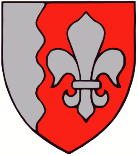 JÕELÄHTME  VALLAVOLIKOGU	O T S U S	Jõelähtme							17. veebruar 2022 nr Jõelähtme Vallavalitsuse teenistuskohtade koosseisu kehtestamineVõttes aluseks kohaliku omavalitsuse korralduse seaduse § 22 lg 1 punkti 36 ja avaliku teenistuse seaduse § 11 lõike 5, Jõelähtme Vallavolikoguo t s u s t a b :Kehtestada Jõelähtme Vallavalitsuse teenistuskohtade koosseis vastavalt lisale.Delegeerida volikogu poolt kehtestatud palgafondi piires teenistuskohtade koosseisus muudatuste tegemine Jõelähtme Vallavalitsusele.Tunnistada kehtetuks Jõelähtme Vallavolikogu 21.02.2019 otsus nr 193 „Jõelähtme Vallavalitsuse teenistuskohtade koosseisu kehtestamine“.Käesoleva otsuse peale võib esitada vaide Jõelähtme Vallavolikogule (Postijaama tee 7, Jõelähtme küla, Jõelähtme vald, Harjumaa) haldusmenetluse seaduses sätestatud korras 30 päeva jooksul, arvates päevast, millal isik vaidlustatavast otsusest teada sai või oleks pidanud teada saama, või esitada kaebuse Tallinna Halduskohtule (Pärnu mnt 7, Tallinn) halduskohtumenetluse seadustikus sätestatud korras 30 päeva jooksul, arvates otsuse teatavakstegemisest.Otsus jõustub teatavakstegemisest.Väino Haabvallavolikogu esimees